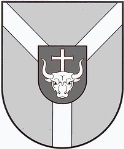 KAUNO RAJONO SAVIVALDYBĖS TARYBA11 POSĖDISSPRENDIMASDĖL KAUNO RAJONO SAVIVALDYBĖS TARYBOS 2018 M. SAUSIO 31 D. SPRENDIMO NR. TS-6 „DĖL MOKESČIO UŽ IKIMOKYKLINIO IR PRIEŠMOKYKLINIO AMŽIAUS VAIKŲ IŠLAIKYMĄ KAUNO RAJONO ŠVIETIMO ĮSTAIGOSE MOKĖJIMO TVARKOS APRAŠO PATVIRTINIMO“ PAKEITIMO2018 m. gruodžio 20 d.  Nr. TS-342KaunasVadovaudamasi Lietuvos Respublikos vietos savivaldos įstatymo 18 straipsnio 1 dalimi, Kauno rajono savivaldybės taryba  nusprendžia:Pakeisti Mokesčio už ikimokyklinio ir priešmokyklinio amžiaus vaikų išlaikymą Kauno rajono švietimo įstaigose mokėjimo tvarkos aprašą, patvirtintą Kauno rajono savivaldybės tarybos 2018 m. sausio 31 d. sprendimu Nr. TS-6 „Dėl mokesčio už ikimokyklinio ir priešmokyklinio amžiaus vaikų išlaikymą Kauno rajono švietimo įstaigose mokėjimo tvarkos aprašo patvirtinimo“:1.	Pakeisti 8 punktą ir jį išdėstyti taip:„8. Vaikų, ugdomų pagal ikimokyklinio ir priešmokyklinio ugdymo programas daugiau nei 4 val. per dieną, tėvai (globėjai) moka 0,58 Eur mokestį už ugdymo sąlygų, edukacinių aplinkų gerinimą ir už priemones, skirtas vaikų pažinimo kompetencijai ugdyti, už kiekvieną vaiko lankytą ir nelankytą nepateisintą dieną.“2.	Pakeisti 18 punktą ir jį išdėstyti taip:„18. Jeigu dėl nepateisinamos priežasties mokestis nesumokamas ilgiau kaip du mėnesius, mokyklos direktorius turi teisę išbraukti ikimokyklinio amžiaus vaiką iš sąrašų, tačiau ne anksčiau kaip praėjus 15 dienų nuo dienos, kai apie tokį sprendimą raštu informavo vaiko tėvus (globėjus).“Šis sprendimas Lietuvos Respublikos administracinių bylų teisenos įstatymo nustatyta tvarka per vieną mėnesį nuo gavimo dienos gali būti skundžiamas Regionų apygardos administracinio teismo Kauno rūmams (A. Mickevičiaus g. 8A, LT-44312 Kaunas). Savivaldybės meras								Valerijus Makūnas